I would like your input to help me develop a plan to help you achieve YOUR GoalsPlease take a few minutes and complete this form so I can use your information while developing your Private Training_______________________________ Name _________ Age _______________________________Best Contact #What would you like to accomplish in the next 30-60 days?___________________________________________________________________________________________________________________________________________________ (Example: reduce body fat, increase strength, improve agility, gain mobility, etc.. Be specific and detailed!)What are your ultimate fitness or health goals? ____________________________________________________________________________________________________________________________________________________________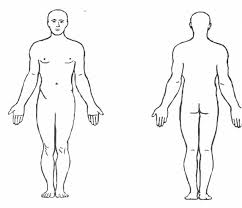 What do you feel are your quickest developing areas? (use O) What do you feel need the most improvement? (use X)What exercises and workouts do you enjoy most?  __________________________________________________________________________________________________What workouts do you struggle with and dread the most?  ___________________________________________________________________________________________________________________________________________________Do you prefer spontaneity or a routine that you can settle into? _______________________________________________________________________________________________________________________________________________What additional support do you think would benefit you the most to achieve your short term and long term goals quicker? _____________________________________________________________________________________________________________________________________________________________________________________________Are there any environmental constraints, obstacles, interference's, or speed bumps that get in the way of you achieving your fitness goal(s) ___________________________________________________________________________________________________________________________________________________________________________